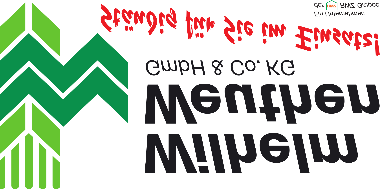 								Schwalmtal, den Sehr geehrte Damen und Herren,bitte senden Sie dieses Formular ausgefüllt zurück an Fax-Nr. +49 (0)2163-948773 oder an stammdaten@weuthen-gmbh.deBitte schicken Sie uns Ihre Zertifikate zu.Hiermit stimme/n ich/wir zu, dass die Wilhelm Weuthen GmbH & Co. KG die aus den wechselseitigen Lieferungen und Leistungen entstehenden Forderungen bei Nichteinhaltung des Zahlungszieles grundsätzlich gegeneinander aufrechnen darf.Ich/Wir bestätige/n ebenfalls, dass die oben angegebenen Daten korrekt sind und ich/wir die AGBs der Wilhelm Weuthen GmbH & Co. KG in der Fassung von Dezember 2013, die mir/uns vorliegen, zur Kenntnis genommen habe/n.Datum					Unterschrift des KundenFirmaInhaber (Vor-, Nachname)Straße, HausnummerPLZ, OrtTelefonTelefaxMobilEmailSteuernummerUSt-Identnummer (BTW-Nr.)Weitere USt-IdentnummerBankIBANSWIFT/BICVerpackungO LoseO SäckeO BigBagsRegistrierungsnr. Zentrale Stelle/Verpackungsregister:Art der ZertifizierungO GLOBALGAP O QS-GAPO andereGGN - Nummer